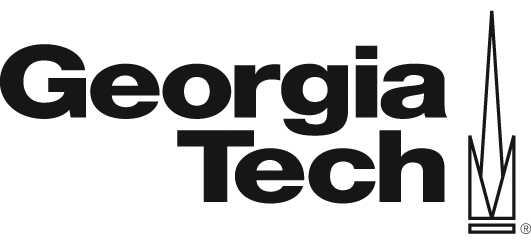 Title of Event Event Detailsas of Current DateDate: Time:  Location: Purpose: Hosts:
Invitation delivery schedule (include printed and electronic mailing, RSVP date, etc.):Confirmed attendees: Name badges: Volunteers: Program notes: Program speakers: Attire: Parking: Rental items (i.e. tent, stage, chairs, table, etc.): Signage: Catering: Linens: A/V: Entertainment: Photography: Any other elements (i.e. webcasting, video, etc.):Georgia Tech spirit elements (i.e. Wreck, Buzz, etc.): Gifts: Special presentations: Important phone numbers: